INSTRUKCJA WYPEŁNIANIA WNIOSKU O REFUNDACJĘWe wniosku o refundację należy wypełniać pola, które są przeznaczone do edycji. Rys. 1. Pierwsza strona wniosku o refundację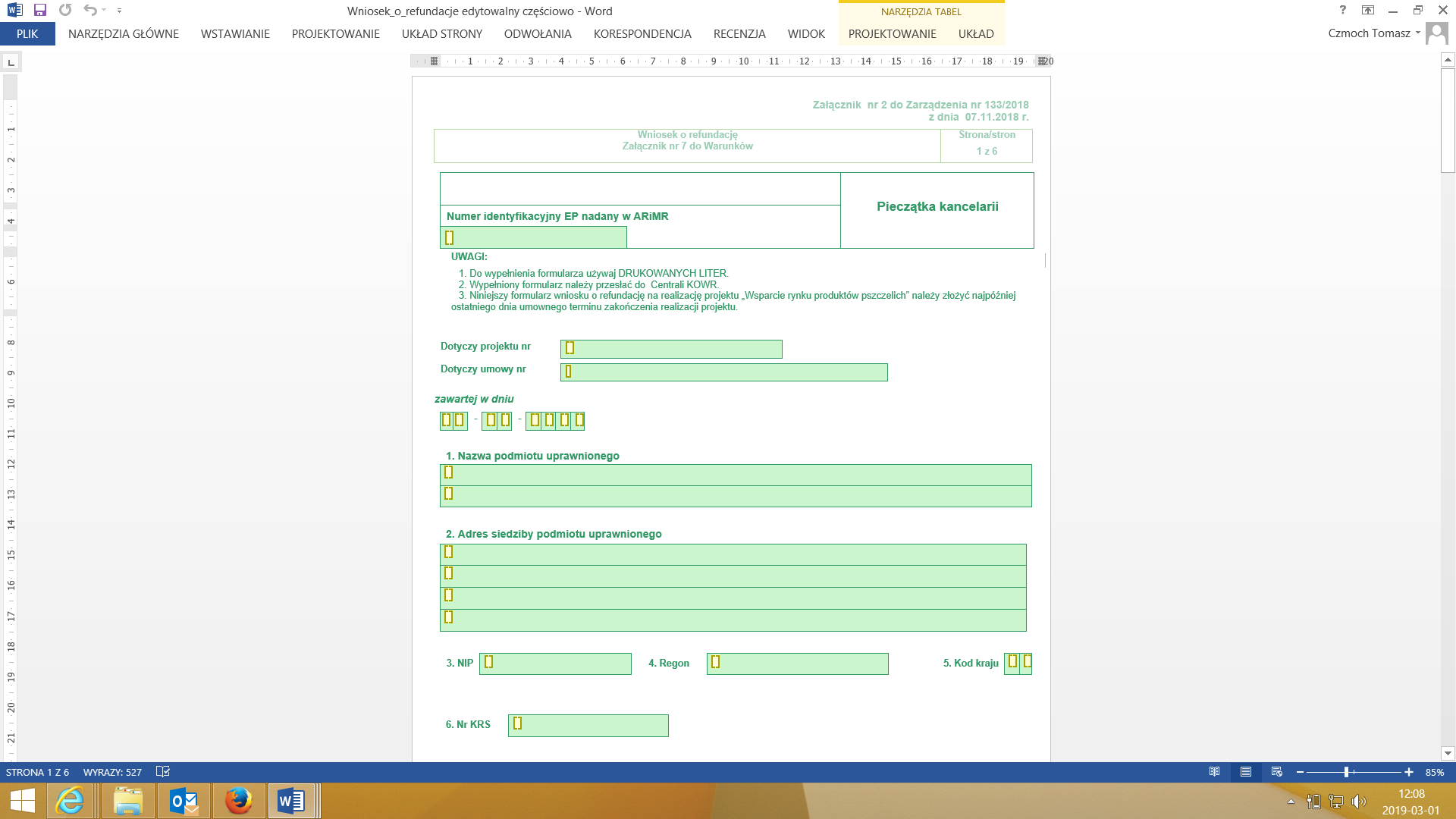 Numer identyfikacyjny EP nadany w ARiMRNależy wpisać 9-cyfrowy numer identyfikacyjny nadany przez ARiMR na podstawie przepisów o krajowym systemie ewidencji producentów, ewidencji gospodarstw rolnych oraz ewidencji wniosków o przyznanie płatności. Dotyczy projektu nrNależy wpisać numer projektu który został podany w Informacji o przyjęciu projektu (Wpm_P1_z3) lub w umowie podpisanej między Krajowym Ośrodkiem Wsparcia Rolnictwa (KOWR) a podmiotem uprawnionym.Dotyczy umowy nr Należy wpisać numer umowy na realizację projektu w ramach mechanizmu WPR „Wsparcie rynku produktów pszczelich” realizowanego w danym sezonie zawartej między KOWR 
a podmiotem uprawnionym. Zawartej w dniuNależy wpisać datę zawarcia ww. umowy zawartej między KOWR a podmiotem uprawnionym.Nazwa podmiotu uprawnionegoNależy wpisać pełną nazwę podmiotu uprawnionego (zgodnie z aktualnym KRS).Adres siedziby podmiotu uprawnionegoNależy wpisać adres siedziby podmiotu uprawnionego (ulica, nr domu/lokalu, kod pocztowy, miejscowość itp.), (zgodny z aktualnym KRS).NIPNależy wpisać numer NIP podmiotu uprawnionego.RegonNależy wpisać numer Regon.Kod krajuNależy wpisać kod kraju, w którym siedzibę ma podmiot uprawniony. W przypadku Polski kod „PL” (pole nieobowiązkowe).Nr KRSNależy wpisać aktualny numer KRS podmiotu uprawnionego.SZCZEGÓŁOWE ZESTAWIENIE WYDATKÓWZestawienie faktur lub rachunków, według rodzaju poniesionych wydatkówKolumna 1 – należy wpisać numer porządkowy faktury lub rachunku.Kolumna 2 – należy wpisać numer faktury lub rachunku zgodny z dokumentem.Kolumna 3 – należy wpisać wyszczególnienie wydatków (patrz rys. 2). Rys. 2. Przykład wypełnionego Zestawienia faktur lub rachunków, według rodzaju poniesionych wydatków dla projektu zakup pszczół 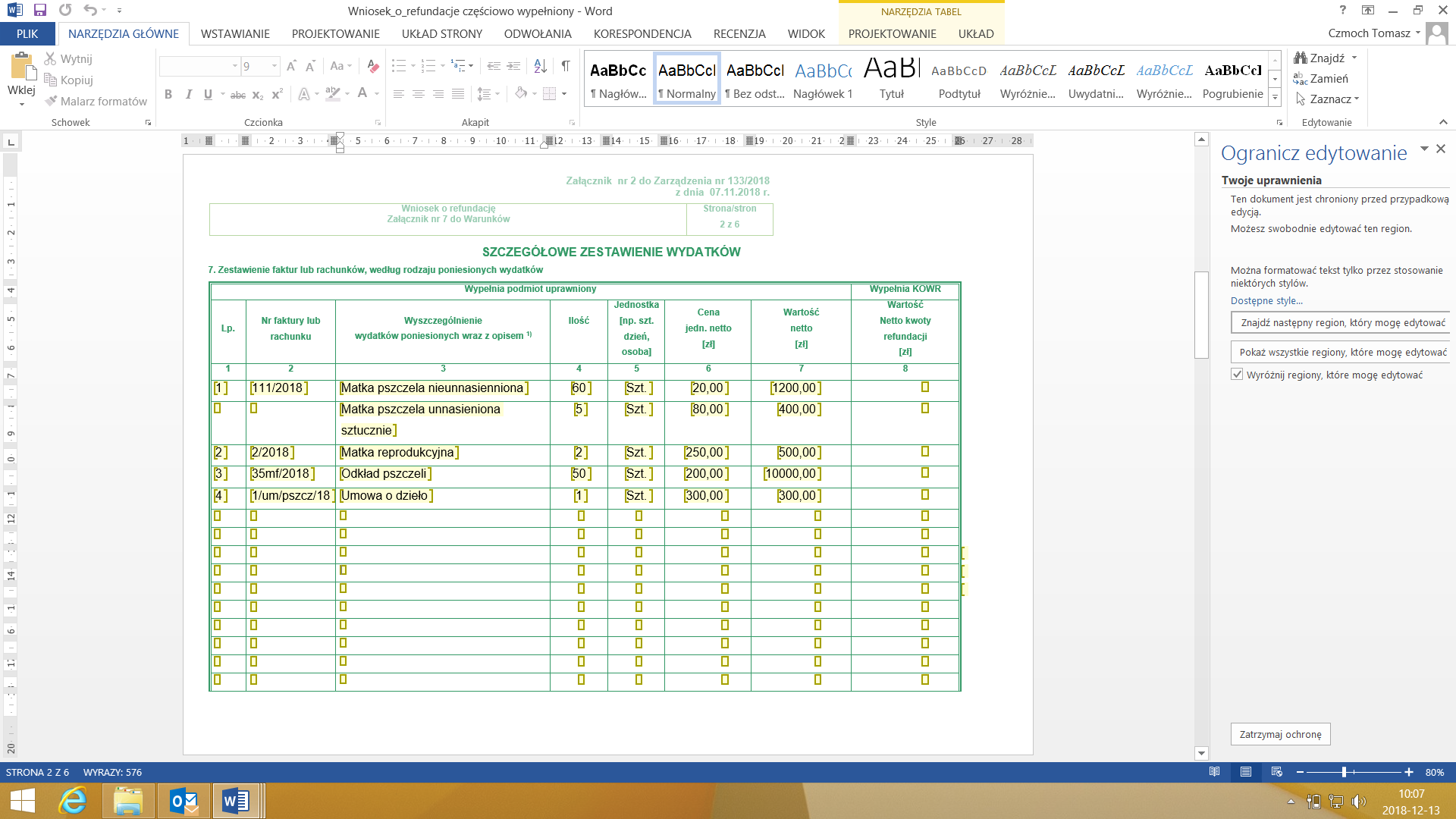 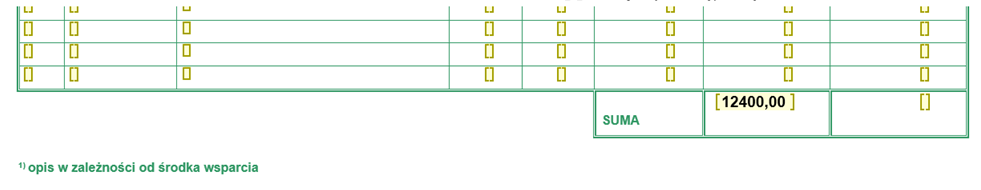 Kolumny od 4 do 7 należy wpisać dane z faktur/rachunków, które posłużą do wyliczenia refundacji. 
W przypadku, gdy na danej fakturze znajduje się pozycja, której podmiot uprawniony nie chce zgłaszać do wniosku to jej nie wpisuje (np. w przypadku zakupu sprzętu pszczelarskiego na fakturze występuje rodzaj sprzętu, który nie został ujęty w umowie między KOWR a podmiotem uprawnionym). We wniosku o refundację w „Szczegółowym zestawieniu wydatków” istnieje możliwość dodawania wierszy. W tym celu należy zaznaczyć dowolną liczbę wierszy (np. przeciągając lewym przyciskiem myszy), wybrać opcję „Wstaw”, a następnie „Wstaw wiersze poniżej” lub „Wstaw wiersze powyżej” (patrz rys. 3). Rys. 3. Przykład jak dodawać wiersze w tabeli Zestawienie faktur lub rachunków, według rodzaju poniesionych wydatków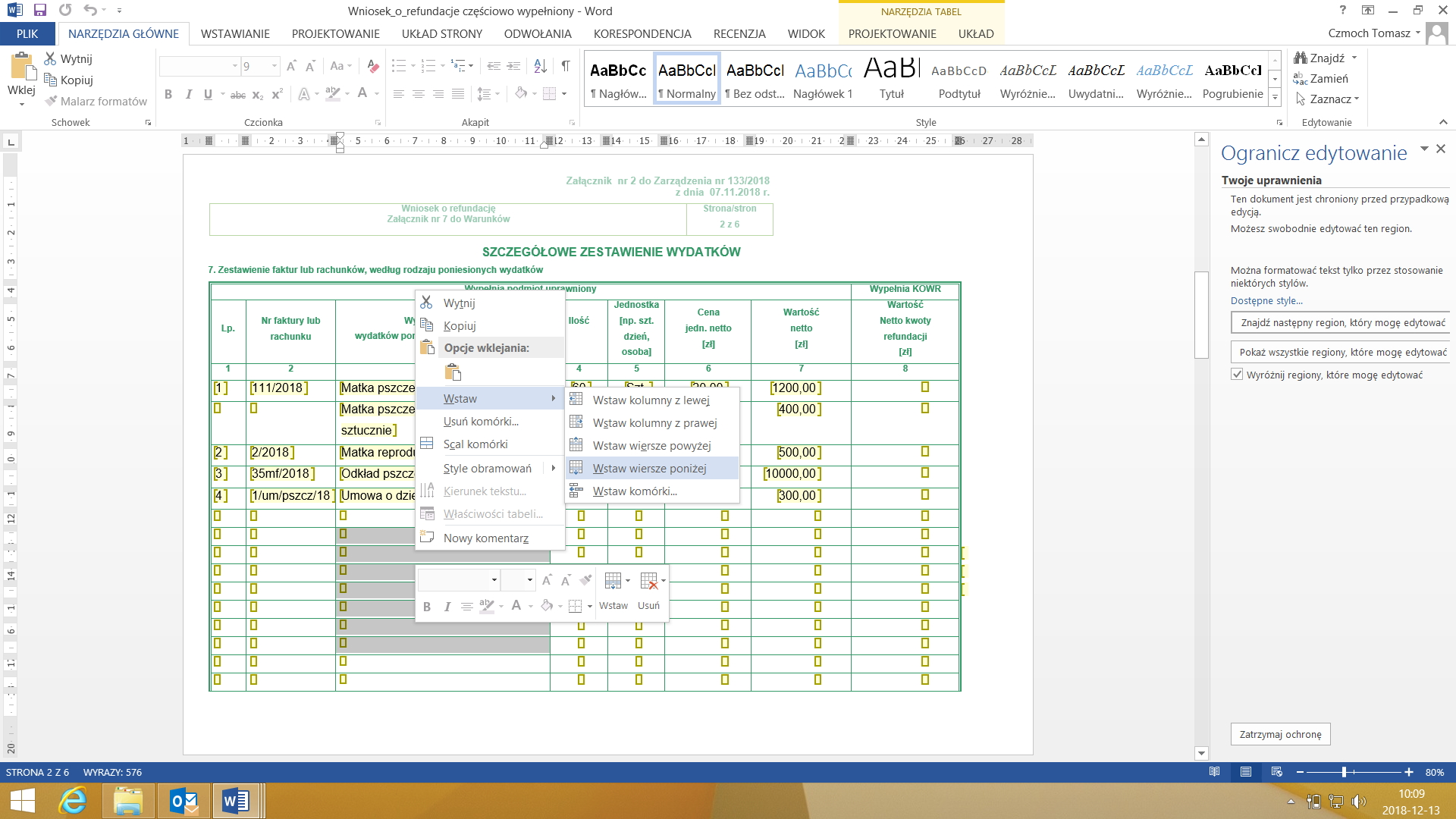 We wniosku o refundację nie ma możliwości usuwania wierszy oraz kolumn.Kolumna 8 – Wypełnia KOWR – Wartość netto kwoty refundacji [zł]W wierszu SUMA należy dodać wszystkie pozycje z kolumny nr 7 Wartość netto [zł]Proszę o zwrot kosztów poniesionych na realizację umowy, zgodnie ze szczegółowym zestawieniem wydatków oraz załączonymi dokumentami, w wysokości:Podmiot uprawniony wpisuję kwotę, która nie przekracza kwoty umownej (wyjątek zakup leków do zwalczania warrozy, gdzie podmiot uprawniony może wnioskować o kwotę do 20 % wyższą niż kwota umowna – pod warunkiem, że do wniosku dołączy prawidłowe dokumenty rozliczeniowe na tę wyższą kwotę). Rys. 4. Przykładowo wyliczona kwota wnioskowana do refundacji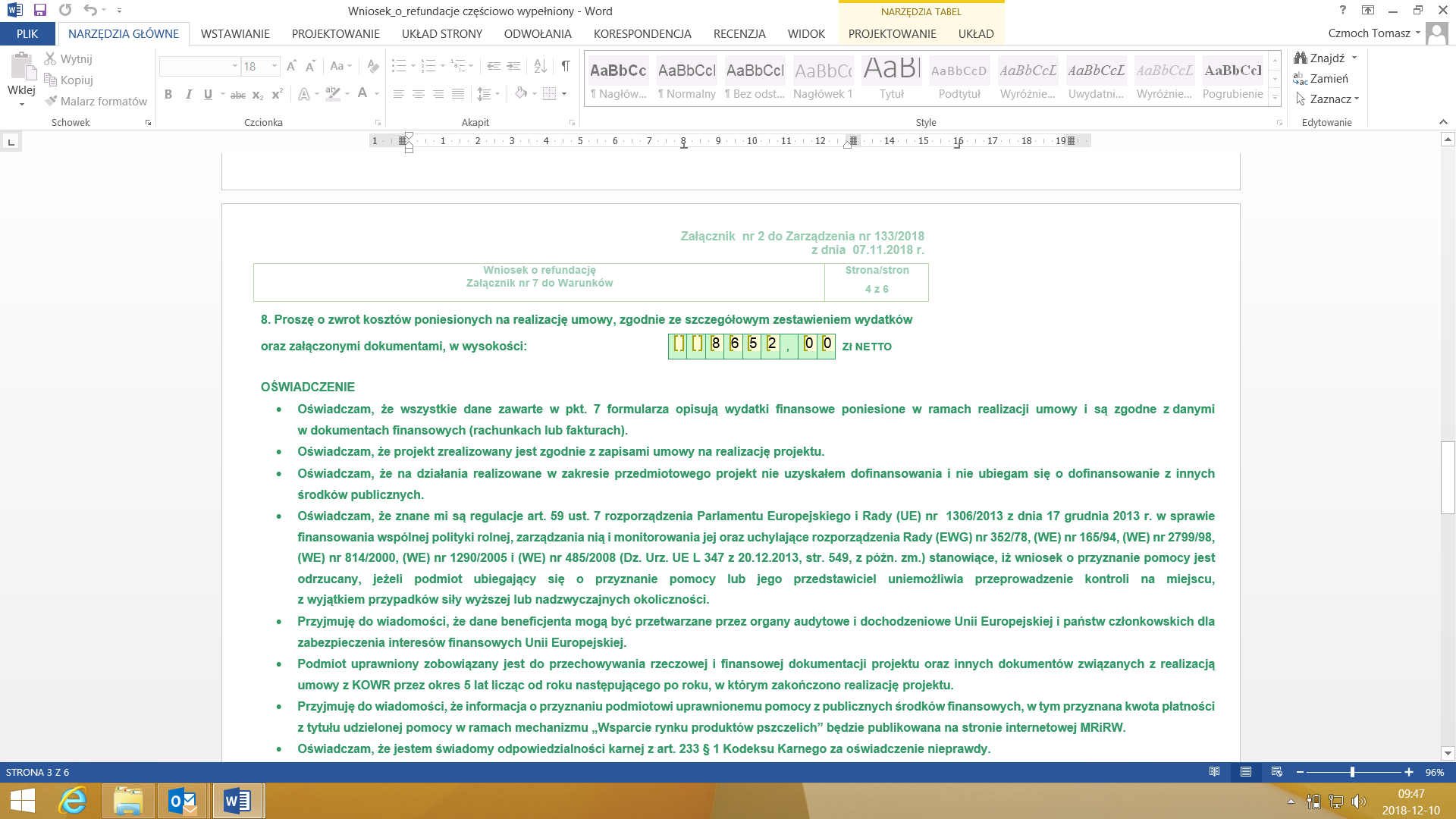 Do wyliczenia przykładowej kwoty wnioskowanej do refundacji przyjęliśmy dane z Rys. 2. Przykład wypełnionego Zestawienia faktur lub rachunków, według rodzaju poniesionych wydatków dla projektu zakup pszczół:- 12 100,00 zł - wartość netto zakupionych matek pszczelich i odkładów,- 100,00 zł – o tyle należy zmniejszyć wartość przyjętej do refundacji faktury/rachunku 
nr 2/2018, ponieważ cena jednostkowa netto matki reprodukcyjnej przyjęta do refundacji nie może  przekroczyć 200 zł/sztukę (na fakturze 2 x 250,00 zł),- 300,00 zł – wartość kosztów dodatkowych (umowa o dzieło).Przy założeniu, że nie została przekroczona wartość kwoty z umowy oraz innych zobowiązań zawartych w umowie (np. końcowi odbiorcy pszczół nie przekroczyli limitu ze względu na liczbę posiadanych rodzin pszczelich, przy czym ( płatność za koszty podstawowe została dokonana w formie przelewu bankowego lub przekazu pocztowego, itp.) wyliczenie kwoty przedstawia się następująco:12 100,00 zł – 100,00 zł = 12 000,00 zł (koszty podstawowe),70% z 12 000,00 zł = 8 400,00 zł (refundacja kosztów podstawowych),3% z 8 400,00 zł = 252,00 zł   (refundacja kosztów dodatkowych),8 400,00 zł + 252,00 zł = 8 652,00 zł (wysokość refundacji).OŚWIADCZENIENależy zapoznać się z treścią oświadczenia.Imię i nazwisko: osób uprawnionych do reprezentowania podmiotu uprawnionego zgodnie 
z KRSNależy wpisać imię i nazwisko osoby/osób do reprezentowania podmiotu uprawnionego wraz 
z pełnioną funkcją zgodnie z aktualnym KRS.Podpis i pieczęć Osoby, które zostały wymienione jako osoby uprawnione do reprezentowania podmiotu uprawnionego składają czytelne podpisy i/lub parafują się pod imienną pieczątką. Miejsce sporządzenia Należy wpisać miejsce sporządzenia i podpisania wniosku o refundację.DataNależy wpisać datę podpisania wniosku przez osoby uprawnione. 